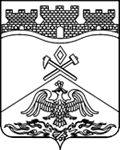 РОССИЙСКАЯ  ФЕДЕРАЦИЯРОСТОВСКАЯ ОБЛАСТЬмуниципальное бюджетное общеобразовательное учреждениег.Шахты Ростовской области«Средняя общеобразовательная школа №50»346536, Ростовская область, г. Шахты, ул. Паустовского, 2-а,  тел: (8636) 288-666,   е-mail: school50@shakhty-edu.ruРАБОЧАЯ ПРОГРАММАПО ВНЕУРОЧНОЙ ДЕЯТЕЛЬНОСТИНаименование программы   доноведениеНаправление   духовно-нравственноеУровень общего образования (класс)___________начальное общее  2 а класс___________________________(начальное общее, основное общее, среднее общее образование с указанием класса)Количество часов за год: ____________Учитель Зюкова Наталья Александровна2019-2020 учебный годПланируемые результаты освоения предметаЛичностные результатыУченики научатся:Личностным универсальным учебным действиям, обеспечивающим ценностно-смысловую ориентацию учащихся в окружающем мире:анализировать влияние современного человека на природу, приводить примеры зависимости благополучия жизни людей от состояния природы родного края;объяснять правила поведения в различных ситуациях. Оценивать характер своего поведения в природе, поступки по отношению к природе других людей. Моделировать ситуации по сохранению природы родного края и ее защите;Регулятивным универсальным учебным действиям, обеспечивающим организацию учащимся своей учебной деятельности:ставить цель и задачи к собственной деятельности (на основе соотнесения того, что уже известно и усвоено учащимся, и того, что еще неизвестно);составлять план исследований и проектов по заданной теме и определять последовательность собственных действий;вносить необходимые дополнения и коррективы в план и способ действия в случае расхождения с предлагаемым эталоном;оценивать собственные знания и умения;доводить дело до конца;Познавательным универсальным учебным действиям, включающим общеучебные, логические действия постановки и решения проблем:находить и пользоваться учебной и справочной литературой для подготовки устных сообщений, выполнения самостоятельных исследований и проектов, в том числе с помощью компьютерных средств; использовать географическую карту Ростовской области как источник информации;проводить индивидуальные и групповые наблюдения во время экскурсий; исследовать (на основе непосредственных наблюдений) связи жизнедеятельности растений, животных и времени года;ставить и формулировать проблемы, самостоятельно создавать алгоритмы деятельности при решении проблем творческого и поискового характера;Коммуникативным универсальным учебным действиям, обеспечивающим социальную компетентность и учет позиции других людей, партнера по общению или деятельности:слушать и вступать в диалог, участвовать в коллективном обсуждении проблем, интегрироваться в группу сверстников и строить продуктивное взаимодействие и сотрудничество со сверстниками и взрослыми;осознанно и произвольно строить речевое высказывание в устной и письменной форме; пересказывать и понимать тексты о природе, истории родного края. Готовить рассказы о семье, домашнем хозяйстве, профессиях членов семьи, занятиях людей в родном городе (селе) на основе бесед школьников с родителями, со старшими родственниками, местными
жителями.Предметные результатыВ процессе изучения курса «Доноведение» учащиеся должны:иметь представление:о связях между живой и неживой природой родного края;о связях между деятельностью человека в крае и состоянием природы Ростовской области;об истории человека в древние времена, проживающего на донской земле;об истории родного края;Ученик начальной школы в результате изучения курса «Доноведение» научится:различать объекты неживой и живой природы Ростовской области;определять особенности погоды, рельефа, растительного и животного мира своей местности;узнавать водоемы Ростовской области и их значение в хозяйстве;определять полезные ископаемые родного края, их месторождения и значение в хозяйстве;применять правила поведения в природе и меры ее охраны в Ростовской области;узнавать государственную символику Ростовской области, своего района;определять важнейшие события в истории родного края;различать народы, населяющие Ростовскую область (не менее трех);определять родственные связи в семье;применять правила поведения в общественных местах и на улице.Ученик получит возможность научиться:различать объекты живой и неживой природы родного края, приводить примеры (3-4 названия каждого вида);различать растения родного края — деревья, кустарники, травы, приводить примеры (3-4 названия каждого вида);узнавать наиболее распространенные лекарственные растения родного края;приводить примеры представителей животного мира родного края (3-4 названия каждого вида);приводить примеры бережного и негативного взаимодействия человека с природой родного края;приводить примеры достопримечательностей родного края (не менее 3);описывать наиболее важные события истории родного края;рассказывать по результатам экскурсии о достопримечательностях родного города (села);показывать на карте Ростовской области границу области, крупные города и свое местонахождение;приводить примеры профессий людей сельского хозяйства и промышленности Ростовской области;использовать географическую карту Ростовской области как источник информации;пользоваться учебной и справочной литературой для подготовки устных сообщений, выполнения самостоятельных исследований и проектов.СОДЕРЖАНИЕ ПРОГРАММЫ2 КЛАСС (34ч)Я и окружающий мир (5ч)С  чего начинается Родина. Домашний адрес. Адрес школы, история школы.Безопасное поведение на улице. Дорога от дома до школы. Правила противопожарной безопасности. Моя семья. Древо семьи. Происхождение имён и фамилий на Дону.Природа Донского края (18ч)Живая и неживая природа Донского края. Времена года. Растения Донского края: деревья, кустарники, травы. Лекарственные растения Донского края. Домашние животные родного края. Основные правила содержания животных в домашних условиях и ухода за ними. Правила безопасного обращения с домашними животными. Животноводство на Дону. Профессии людей в животноводстве.  Полезные ископаемые - каменный уголь и его значение в хозяйстве человека.Почва Донского края и её значение для растений и животных.Природные сообщества донского края (лес,  луг, водоём).  Человек и природа ( 3ч)Влияние жизнедеятельности человека на природу родного края. Правила поведения в природе.Жизнь на Дону (6ч)Обычаи, обряды и праздники на Дону (Зимние обряды)С днём рождения, родной город (село). Знакомство со знаменательными событиями военных лет – День освобождения города (села).Вместе дружная семья.Резервные уроки (2ч)Экскурсии«Родной  город (село)», «Дорога от дома до школы», «Многообразие природы родного края», «Растения и животные родного края» (экскурсия в краеведческий музей),  «День освобождения» (экскурсия в исторический музей)Исследовательские, проектные и практические работыПроект «История моей улицы», «Улица моего детства». Рисование макета «Мой путь от дома до школы» с указанием опасных мест.Исследовательская деятельность по проблемам «Дерево моего края», «Кустарник моего края»Проект «Растительный мир Донского края». Изготовление справочника лекарственных трав.Создание книжки-малышки «Как сохранить своё здоровье»Проекты «Моё генеалогическое древо», «Откуда моя фамилия». Мини-сочинение «Любимый семейный праздник» Изготовление новогодних игрушек; маски для колядования, куклы -Масленички.Изготовление коллективного альбома «Домашние питомцы». Исследовательская деятельность по проблеме «Это животное - …». Изготовление книжки-малышки «Мой любимый друг» и др.Формы организации внеурочной  деятельности:экскурсии,  кружки, секции, круглые столы, конференции, диспуты, школьные научные сообщества, олимпиады, соревнования,  поисковые и научные исследования, клубы по интересам, общественно полезные практики.СОГЛАСОВАНОПротокол заседания методического совета МБОУ СОШ №50от ________2019 года № __________________С.Ю.БогданСОГЛАСОВАНОЗаместитель директора по УВР______________С.Ю.Богдан______________2019 годаУТВЕРЖДАЮДиректор МБОУ СОШ №50 г.Шахты______________	Л.Н.ДубровскаяПриказ № __ от _________ 2019г. 